CIENCIAS NATURALES - 1° BÁSICOSemana 7 del 11 al 15 de mayo.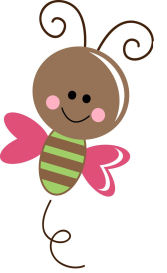 Objetivo de Aprendizaje (O.A1)Reconocer y observar, por medio de la exploración, que los seres vivos crecen, responden a estímulos del medio, se reproducen y necesitan agua, alimento y aire para vivir, comparándolos con las cosas no vivas.En el siguiente link podrás observar un video sobre los seres vivos y no vivos. https://www.youtube.com/watch?v=1HITSsx9rZM